Patkai Christian College (Autonomous)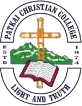 Affiliated to the Nagaland University A College for Potential Excellence NAAC Reaccreditation: B++ (4thCycle) A Post Graduate CollegeGuidelines for Online Registration for Admission Session: 2024 - 2025Points to be remembered before filling in the form:The Admission registration form has broadly 6 steps: (All sections are to be filled in carefully after reading the relevant instructions below).Personal DetailsAll the fields which are (*) Marked are mandatory.Phone number of Parent should be different from that of the Student.Online Registration StepsFirst go to “sign up” and register your personal information.Note: Make sure you enter your mobile number and email ID correctly as your user ID and password will be send to your registered mobile number.Login using your user ID and password and fill up all the required information.Make sure you complete all the registration steps and click on “Confirm Application”.Note: The admission team will reach out to you within 3 working days on your registered email ID/Mobile No.Patkai Christian College (Autonomous)Admission HelplinePhone: 6009975373/8798628554 (9 am to 4pm)E-mail: admission@patkaicollege.edu.in